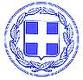 ΔΗΜΟΣ ΠΑΤΡΕΩΝ                                                                             Πάτρα, …./…./201…ΓΕΝΙΚΗ Δ/ΝΣΗ ΔΙΟΙΚΗΤΙΚΩΝ-ΟΙΚΟΝΟΜΙΚΩΝ ΥΠΗΡΕΣΙΩΝΔ/ΝΣΗ ΔΙΑΧΕΙΡΙΣΗΣ ΠΡΟΣΟΔΩΝ& ΔΗΜΟΤΙΚΗΣ ΠΕΡΙΟΥΣΙΑΣΤΜΗΜΑ ΕΣΟΔΩΝΠληρ.: Καγγελάρη Αθανασία, Λαγός ΕπαμεινώνδαςΤηλέφωνο	 : 2613 610269 Fax		 : 2613 610252    Α Ι Τ Η Σ Η 							     ΤΡΑΠΕΖΟΚΑΘΙΣΜΑΤΑΓια ΦΥΣΙΚΟ ΠΡΟΣΩΠΟ)ΠΡΟΣΤον κ. Δήμαρχο ΠατρέωνΠαρακαλώ να μου χορηγήσετε άδεια χρήσεως κοινοχρήστου χώρου στο Δήμο Πατρέων, με τους παρακάτω όρους.                         ΠΕΡΙΓΡΑΦΗ ΕΠΙΧΕΙΡΗΣΗΣΕΙΔΟΣ ΚΑΤΑΣΤΗΜΑΤΟΣ ή ΕΠΙΧΕΙΡΗΣΗΣ: ……………………………………………………………………………………………………………………………………               ΔΙΕΥΘΥΝΣΗ ΕΠΙΧΕΙΡΗΣΗΣΟδός – αριθ.:…………………………………………………Περιοχή:……………………………………………………...Για ΝΟΜΙΚΟ ΠΡΟΣΩΠΟ)Στοιχεία Νόμιμου ΕκπροσώπουΑΠΑΙΤΟΥΜΕΝΑ ΔΙΚΑΙΟΛΟΓΗΤΙΚΑΦΩΤ/ΦΟ ΑΔΕΙΑΣ ΛΕΙΤΟΥΡΓΙΑΣΔΗΜΟΤΙΚΗ ΕΝΗΜΕΡΟΤΗΤΑΚΑΤΟΨΗ ΤΟΥ ΧΩΡΟΥ1)ΠΕΖΟΔΡΟΜΟΣ οδός ..........................................     Μήκος...........πλάτος.............σύνολο τ.μ ............  ) ΠΛΑΤΕΙΑ..............................................................    Μήκος.........πλάτος.................σύνολο  τ.μ..........3)ΠΕΖΟΔΡΟΜΙΟ.................................................... α Μήκος...............πλάτος.............σύνολο τ.μ.......... β. Μήκος...............πλάτος.............σύνολο τ.μ.........Προς χρησιμοποίηση του για την τοποθέτηση τραπεζοκαθισμάτων για το έτος..........ΓΕΝΙΚΟ ΣΥΝΟΛΟ Τ.Μ...........    ……..ΑΙΤΩΝ…………ΕΠΩΝΥΜΟΟΝΟΜΑΠΑΤΡΩΝΥΜΟΜΗΤΡΩΝΥΜΟΟΝΟΜΑ ΣΥΖΥΓΟΥΤΟΠΟΣ ΚΑΤΟΙΚΙΑΣΟδός ΕΠΑΓΓΕΛΜΑΑ.Φ.Μ.Δ.Ο.Υ.ΤΗΛΕΦΩΝΑΥΠΗΚΟΟΤΗΤΑΑ.Δ.Τ.ΕΠΩΝΥΜΙΑΕΔΡΑ ΑΦΜΕΠΩΝΥΜΟΟΝΟΜΑΠΑΤΡΩΝΥΜΟΜΗΤΡΩΝΥΜΟΟΝΟΜΑ ΣΥΖΥΓΟΥΤΟΠΟΣ ΚΑΤΟΙΚΙΑΣ3ΕΠΑΓΓΕΛΜΑΑ.Φ.Μ.Δ.Ο.Υ.ΤΗΛΕΦΩΝΑΥΠΗΚΟΟΤΗΤΑΑ.Δ.Τ.